2023 THEMED WEEKENDS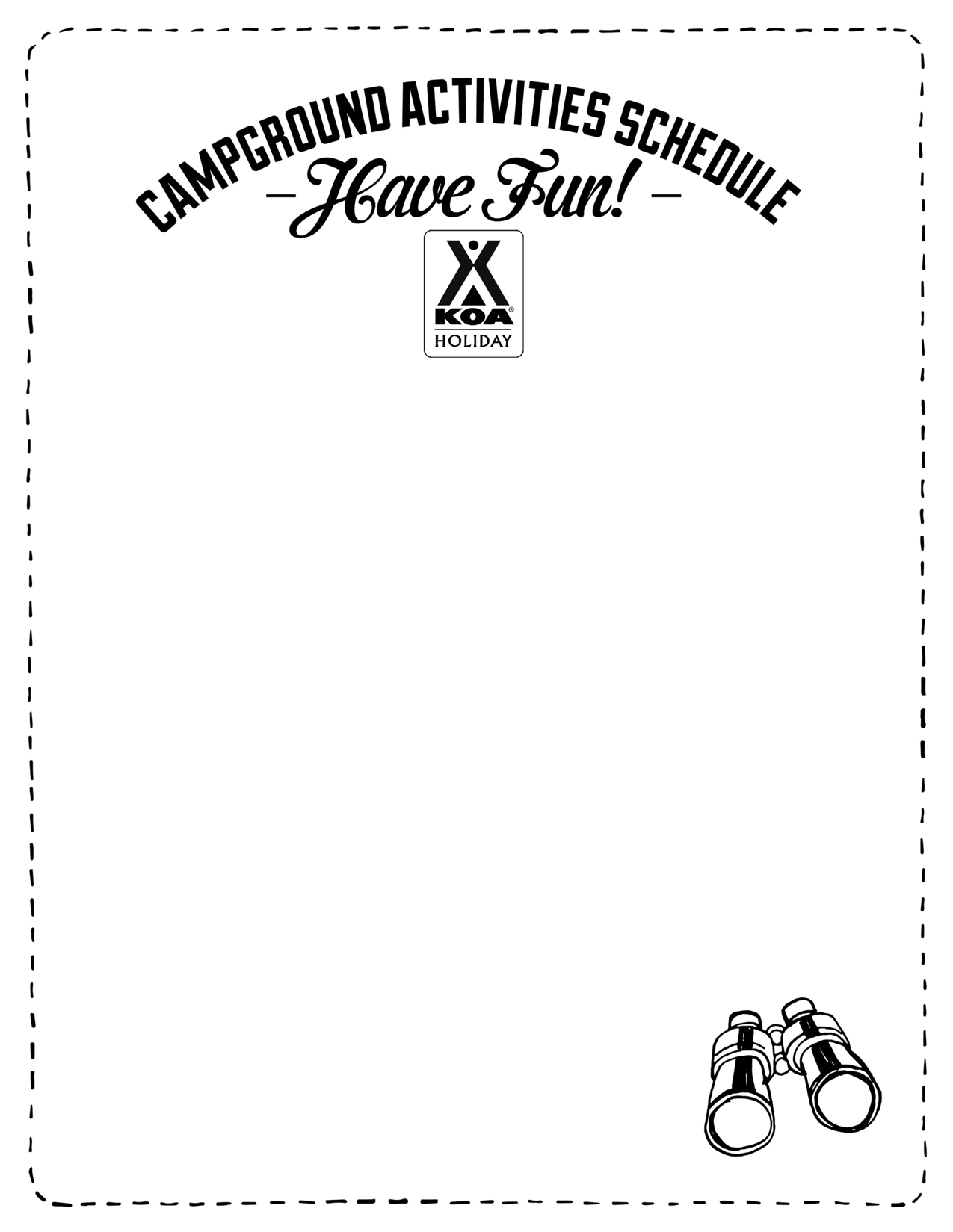 We offer planned activities every weekend from May – October. Listed below are weekends that have a specific theme that will go along with the planned activities. May 5th & 6th         Planned Activities!May 12th & 13th       KOA Care Camps! May 19th & 20th       Planned Activities!May 26th-28th         Heroes Weekend! June 2nd & 3rd        Planned Activities!June 9th & 10th             Schools Out Party!June 16th & 17th       Dad Games 2023!June 23rd & 24th     Planned Activities!June 30th–July 2nd Party In The USA!July 7th & 8th 	        Planned Activities!July 14th & 15th       Police vs. Fire! July 21st & 22nd      Planned Activities!July 28th & 29th           Planned Activities!August 4th & 5th         Farmer’s Weekend!August 11th & 12th         Planned Activities!August 18th & 19th        S’more Love!August 25th & 26th       Planned Activities!September 1st - 3rd      Wet and Wild!September 8th & 9th       Planned Activities!September 15th & 16th   Planned Activities!September 22nd & 23rdPlanned Activities!September 29th & 30th Halloween Bash!October 6th & 7th          Halloween Bash!October 13th & 14th       Halloween Bash!*Note: weekends with “planned activities” will have scheduled activities without a theme associated with them. We will post an activity flyer each week with the activities planned for that weekend. *